d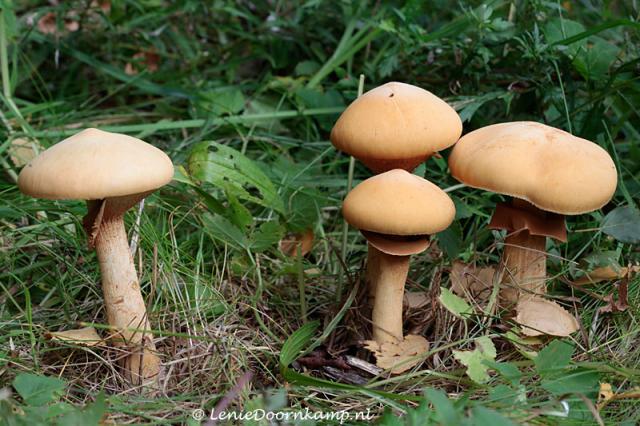 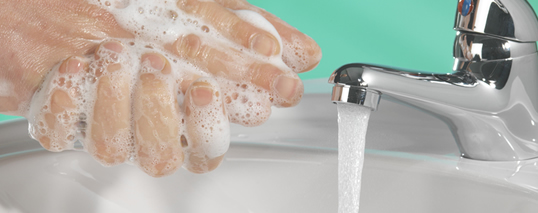 dikwijls = vaak , vele malenzeldzaam = bijna nooit /heel somsiets wat zeldzaam  is , komt bijna nooit voor.